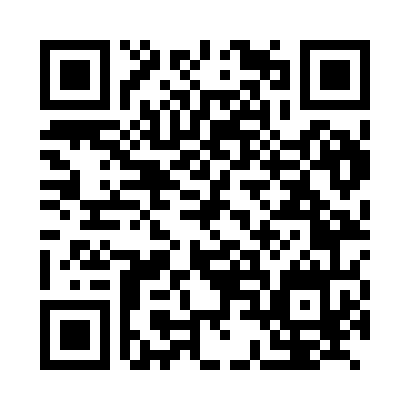 Prayer times for Ada Foah, GhanaMon 1 Apr 2024 - Tue 30 Apr 2024High Latitude Method: NonePrayer Calculation Method: Muslim World LeagueAsar Calculation Method: ShafiPrayer times provided by https://www.salahtimes.comDateDayFajrSunriseDhuhrAsrMaghribIsha1Mon4:475:5612:013:046:067:122Tue4:465:5612:013:036:067:123Wed4:465:5512:013:026:067:124Thu4:455:5512:003:026:067:125Fri4:455:5412:003:026:067:126Sat4:445:5412:003:036:067:117Sun4:445:5311:593:036:067:118Mon4:435:5311:593:046:067:119Tue4:435:5211:593:046:057:1110Wed4:425:5211:593:056:057:1111Thu4:425:5211:583:056:057:1112Fri4:415:5111:583:066:057:1113Sat4:415:5111:583:066:057:1114Sun4:405:5011:583:066:057:1115Mon4:405:5011:573:076:057:1116Tue4:395:5011:573:076:057:1117Wed4:395:4911:573:086:057:1118Thu4:385:4911:573:086:057:1119Fri4:385:4811:563:086:057:1120Sat4:375:4811:563:096:057:1121Sun4:375:4811:563:096:047:1122Mon4:365:4711:563:096:047:1123Tue4:365:4711:563:106:047:1124Wed4:365:4711:563:106:047:1125Thu4:355:4611:553:106:047:1226Fri4:355:4611:553:116:047:1227Sat4:345:4611:553:116:047:1228Sun4:345:4611:553:116:047:1229Mon4:335:4511:553:126:047:1230Tue4:335:4511:553:126:047:12